	Предмет: Појашњења - одговори на питања заинтересованог лица у поступку јавне набавке  мале вредности број 404-02-190/2018-10, редни број набавке: 1.2.8. , која се односи на набвку услуге сервисирања и одржавања возила са уградњом резервних делова за потребе управе за шумер	У току рока за подношење понуда у поступку  јавне набавке  за доделу уговора о  набавци услуге сервисирања и одржавања возила са уградњом резервних делова  за коју су позив и конкурсна документација објављени на Порталу јавних набавки и интернет страници наручиоца дана 11.04.2018. године, Наручиоцу су, дана 16.04.2018. године, u 15:11 часова, електронском поштом достављени допис заинтересованог лица у коме је садржано следећа питања односно захтеви за додатним информацијама/појашњењима у вези са припремањем понуде: У конкурсној документацији,  на страни 6.  наведено је да: „Преглед службених аутомобила и констатација квара се не наплаћује од Наручиоца”.  У случају визуелног прегледа и давањ претпоставке квара, то може бити без накнаде. Међутим, када за констатацију квара мора да се започну радови (скидање појединих делова)  те се даје предлог да се констатација измени: Преглед службених аутомобила и констатација квара се врши без накнаде, осим ако је потребно ради тачне констатације започети радове, скидање и растурање одређених делова”;На наведено,  одговарамо како следи:	Овом реченицом „Преглед службених аутомобила и констатација квара се не наплаћује од  Наручиоца”, Наручилац  предупређује сваку  несавесну  констатацију квара у смислу  демонтаже и монтаже склопова по принципу слободне процене механичара:     „вероватно је то”. У наведеном примеру везаном за мењач констатује се нпр. квар синхрона итд,  при скидању мењача и растављању у колико синхрон није оштећен или неки други део у мењачу, ту не можемо да признамо  рад на скидању и монтажи истог. На питање у вези клима уређаја прикључењем на апарат констатује се мањак  фреона, у налогу се констатује недостатак фреона и могуће оппције квара, а то је допуна фреона у колико је систем исправан, или  дефектажа где фреон „цури“ поправка или замена дела.Са свих изнетих разлога Наручилац констатацију на страни 6. Конкурсне документације неће мењати.У конкурсној документацији у којој су наведена  називи возила потребно је да се  наведу бројеви шасије и година произвидњ за возила: Zastava, lada, Nisan, Kia, Suzuki, Mercedes и Mazda 3 BL Sedan. На наведено,  одговарамо како следи:Преглед службенихаутомобила у Управи за шумеЗа нека возила треба уписати филтер кабине. Шта уписати када не постоји филтер кабине?На наведено,  одговарамо како следи:У обрасца понуде,  пописани су они делови или сетови, које имају сви аутомобили и служе за упоређивање и избор најповољније понуде. При избору најповољније понуде потребно је доставити лагер листу свих делова за поједина возила, цене и норма часова за уградњу, а цена норма часа је већ дата у табели понуде.Под појединачном ценом (дела или сета) шта се подразумева под заменом уља. Да ли се мисли на 1 литар или на укупну количину која је потребна за 1 сервис?На наведено,  одговарамо како следи:Везано за замену уља потребно је уписати за сет (цену укупне количине уља)  и наравно норма часова за замену.Да ли шлепање неисправног возила по 1km без ПДВ-а у граду или ван града?На наведено,  одговарамо како следи:Мисли се на шлеповање у граду.                                                                                 КОМИСИЈА ЗА ЈАВНУ НАБВКУ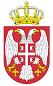 Република СрбијаМИНИСТАРСТВО И ПОЉОПРИВРЕДЕ, ШУМАРСТВО И ВОДОПРИВРЕДЕБрој: 404-02-190/2018-10Датум:17.04.2018. годинеБ е о г р а дKIA SORENTO 2.5 LX DSL2005KNEJC521555474369SUZUKI Sx4 1.6 GLX2010TSMEYB21S00548214Nisan NAVARA2008VSKCVND40U0311562Mercedes ML2702002WDC1631131A330229Мazda 32014JJMZBM622611197727LADA NIVA 1.72011XTA212140B2031589MITSUBISHI Colt 1.12005XMCXNZ32A5F049728JUGO KORAL 1.12005VX114SA0001104956